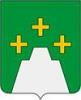 АДМИНИСТРАЦИЯ КЕСОВОГОРСКОГО РАЙОНАТВЕРСКОЙ ОБЛАСТИОТДЕЛ ОБРАЗОВАНИЯП Р И К А З19.04.2019.                                                                                                                № 44                                                                                пгт Кесова Гора  Об утверждении должностных обязанностей директора образовательной организации по обеспечению безопасности перевозок обучающихся автобусомВ соответствии с представлением прокуратуры Кесовогорского района № 16-19 от 05.03.2019 г., постановлением Администрации Кесовогорского района от 27.04.2016 г. № 110 «Об утверждении положения об организации перевозок учащихся муниципальных общеобразовательных организаций Кесовогорского района» (с изменениями от 07.03.2017 г., с 04.05.2017г., 25.07.2017 г.,25.04.2018 г.)Приказываю:Утвердить должностную инструкцию обязанностей директора образовательной организации по обеспечению безопасности перевозок обучающихся автобусом.Руководителям образовательных организаций руководствоваться в своей работе настоящим приказом при организации перевозок учащихся  муниципальных общеобразовательных организаций.Настоящий приказ подлежит размещению на официальных сайтах образовательных организаций в информационно - телекоммуникационной  сети «Интернет».Признать утратившими силу приказы Отдела образования:              от 28 апреля 2016 г. № 48§2.Об утверждении должностной инструкции директора муниципальной общеобразовательной организации по обеспечению безопасности перевозок обучающихся автобусом;от 26.03.2019 г. № 33§2  «О внесении изменений в приказ № 48§2 от 28.04.2016 г.»И.о. заведующей Отделом образованияАдминистрации Кесовогорского района                                                      О.В. Тимошина              С приказом ознакомлены: «19» апреля 2019 г./___________/Ляшова О.В./                                                         «19» апреля 2019 г. /___________/Черенкова С.Е./                                                         «19» апреля 2019 г.  /___________/Быкова Н.А./                                                         «19» апреля 2019 г. /___________/Рыканцева М.А./Приложение№1 к   приказу №44 от  19.04.2019г.Должностные обязанности директора образовательной организации по обеспечению безопасности перевозок обучающихся автобусом1. Общие положения1.1. Директор образовательной организации является лицом, ответственным за обеспечение безопасности автобусных перевозок обучающихся и контролирует состояние работы по предупреждению дорожно - транспортных происшествий.2. Функции2.1. На директора образовательной организации возлагается выполнение следующих функций по обеспечению безопасности автобусных перевозок обучающихся:2.1.1. заключают договоры на организацию перевозок обучающихся,  со специализированными организациями,  имеющими соответствующие лицензии.2.1.2. организация перевозочного процесса по технологии, обеспечивающей безопасные условия перевозок пассажиров;2.1.3. При неблагоприятной смене дорожных условий (появление временных препятствий, ограничение движения) или других обстоятельствах, которые влекут за собой изменение времени отправки, должностное лицо, которое ответственно за обеспечение безопасности дорожного движения, руководитель организации, снабжает принятие мер для своевременного оповещения родителей ( законных представителей)  детей., органы ГИБДД о выявленных в процессе эксплуатации  маршрутов недостатках.3. Обязанности3.1. Утверждать списки обучающихся, нуждающихся в подвозе, с указанием их места жительства и наименований автобусных остановок.3.2. Назначать ответственного за обеспечение безопасности дорожного движения при осуществлении перевозок обучающихся работника образовательной организации, прошедшего инструктаж по охране труда, специальное обучение и аттестованного в установленном порядке.3.3. Назначать сопровождающих лиц из числа работников учреждения и обеспечить их инструктаж по вопросам безопасности дорожного движения и правилам оказания первой медицинской помощи.3.4. Обеспечить:- проведение занятий или инструктажей по требованиям безопасности и правилам поведения обучающихся при осуществлении организованных перевозок обучающихся;- проведение ежедневного предрейсового инструктажа обучающихся по безопасности дорожного движения и антитеррористической безопасности.3.5. При организованной перевозке детей, в том числе по договорам фрахтования  в своей работе руководствоваться Правилами организованной перевозки группы детей автобусами, утверждёнными постановлением Правительства РФ от 17.12.2013 г. № 1177.  4. ПраваРуководитель образовательной организации, в случаях, не терпящих отлагательства, когда дорожные или метеорологические условия представляют угрозу безопасности перевозки обучающихся, в соответствии со своими полномочиями прекратить движение автобусов осуществляющих перевозку обучающихся в образовательные организации. Временное прекращение или ограничение движения автобусов по маршрутам организованных перевозок обучающихся в образовательные организации осуществляется в соответствии с нормативными документами.5. Ответственность5.1. Руководитель муниципальной образовательной организации несет ответственность, в пределах своих полномочий, по обеспечению безопасности автобусных перевозок. Лица, организующие и (или) осуществляющие организованные перевозки обучающихся, несут в установленном законодательством Российской Федерации порядке ответственность за жизнь и здоровье обучающихся муниципальной образовательной организации, перевозимых автобусом, а также за нарушение их прав и свобод.